BABY PLAY DATE FALL DATES:  September 14th, October 12th, November 9th, and December 14th   (NEW DAY! 2nd Thursday of every month!)Parents of Babies Birth to 12 monthsBoulder Creek Assisted Living and ECFE are joining hands to create a Baby Play Date with residents in the Marshall Community.  We are looking for parents and their babies to interact with our residents.  There will be circle time, singing songs, and lots of toys to play with!   (Check out our Facebook page for previous Baby Play Dates on our Boulder Creek, Marshall, MN Facebook page) Classes will be held at:		Boulder Creek Assisted Living   604 Village Drive, Marshall, MNFROM: 10:00AM TO 11:30AM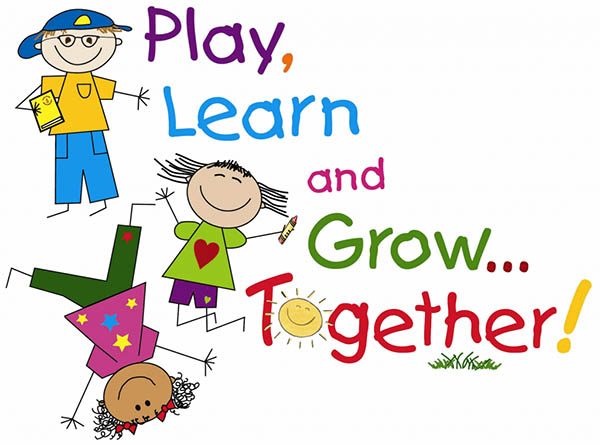 To register, or if you have questions, please contact Marshall Community Services at (507)537-6767   FREE! NO FEE!Brought to you by: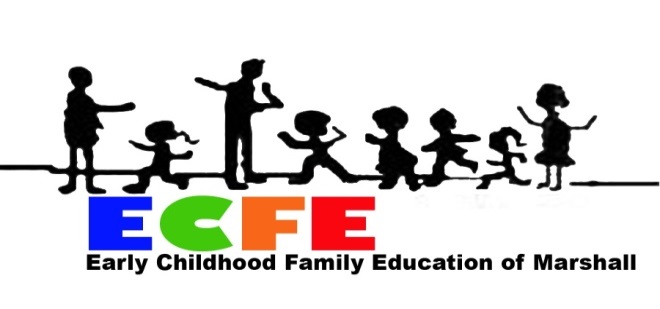 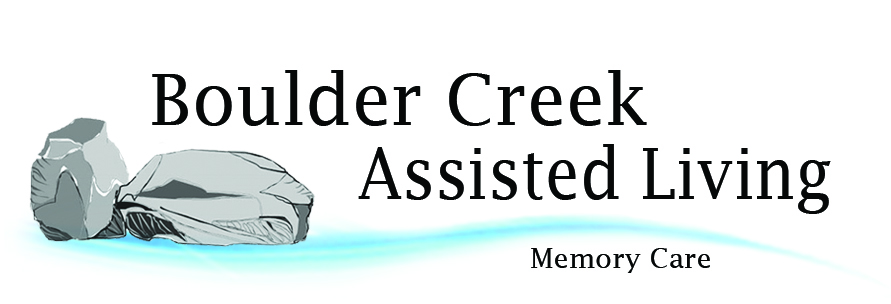 